Recipient pentru deseuri protejat impotriva radiatiilor:-fabricat din material special, otel inoxidabil, cu margini netede, pentru a facilita procesul de curatare- sistem de deschidere  a capacului actionat prin pedala pentru a putea fi folosit fara a fi atins cu mana.-mecanism de actionare ascuns, ergonomic, pentru o deschidere usoara si inchidere lenta si controlata- strat de plumb de 2mm sau 4mm, pentru protectie impotriva radiatiilor, incorporat intre doua straturi de otel inoxidabil-dimensiuni interioare: 40*17*20 cm (H*l*L)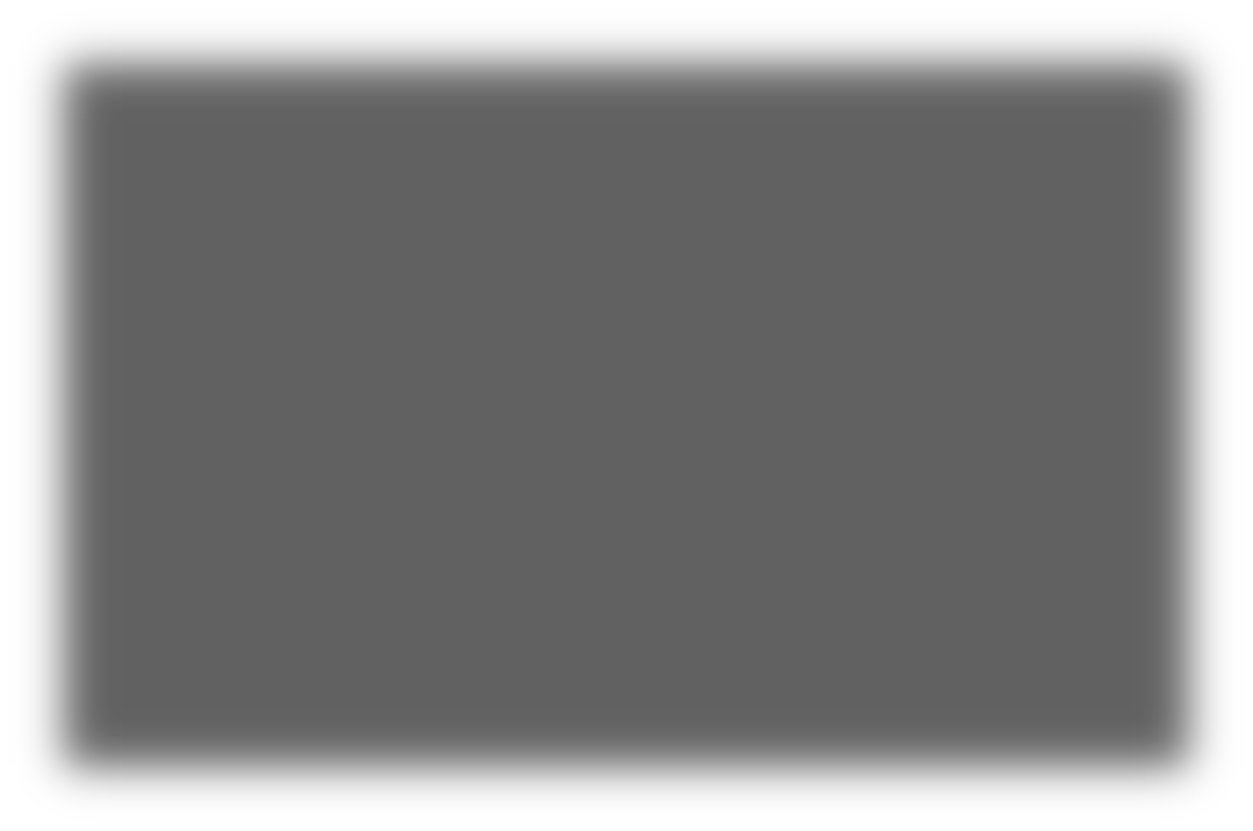 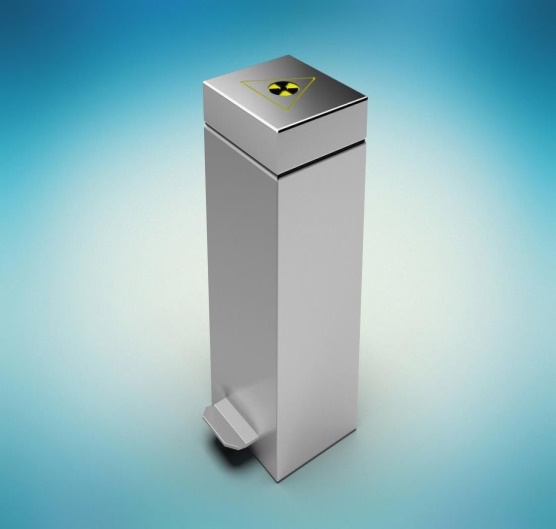 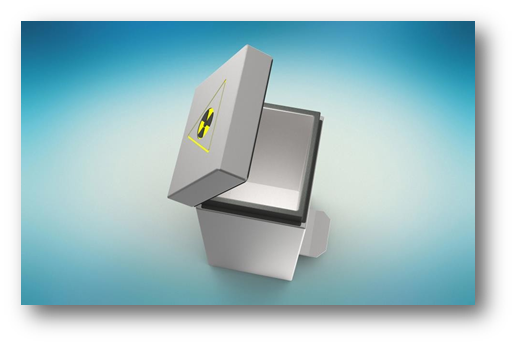 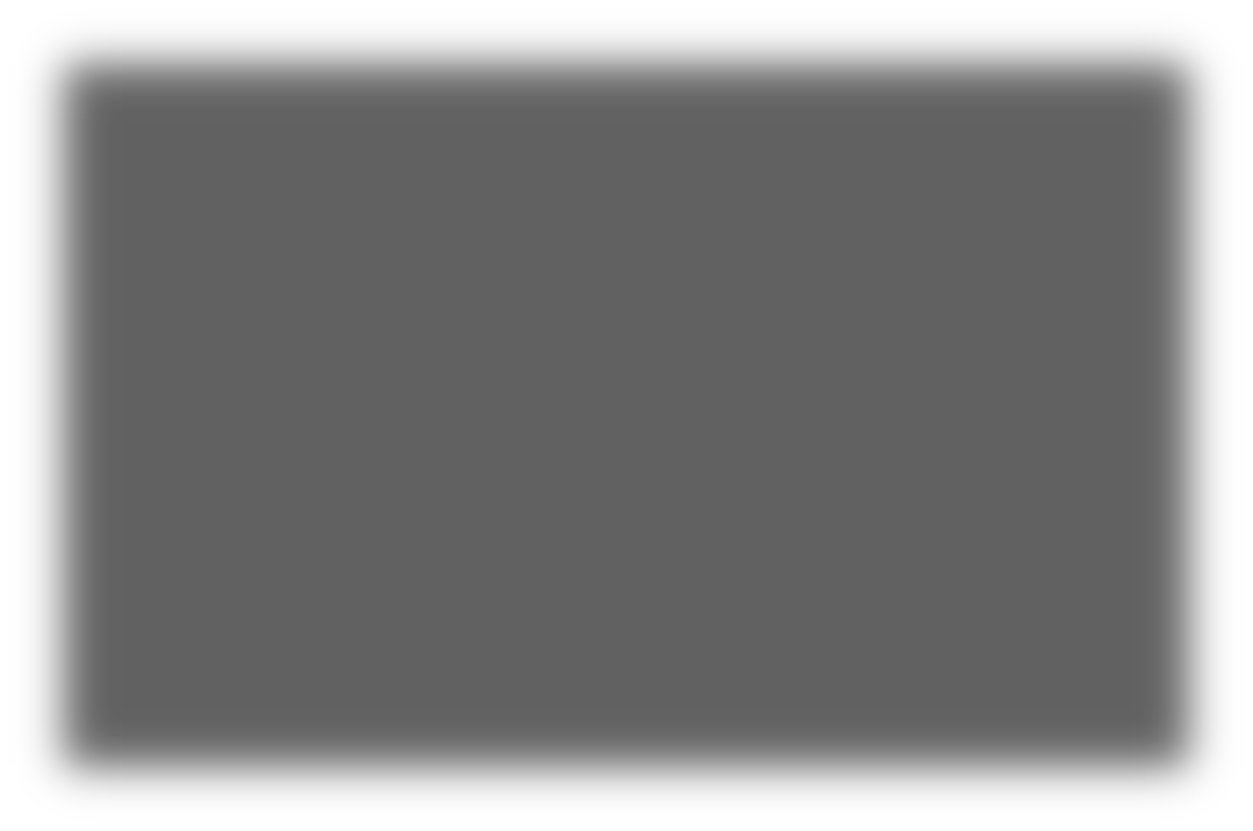 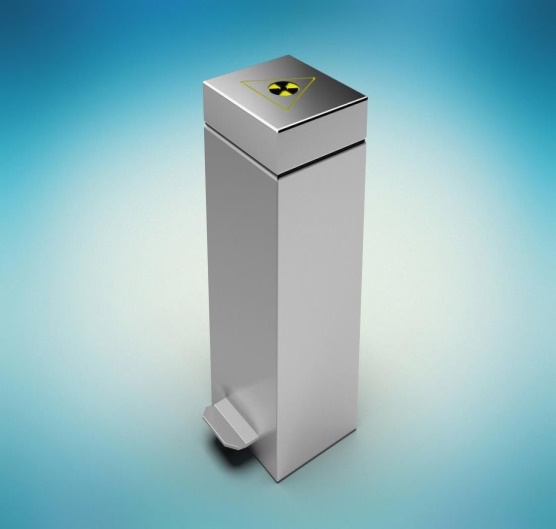 